	АДМИНИСТРАЦИЯ 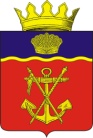  КАЛАЧЁВСКОГО МУНИЦИПАЛЬНОГО РАЙОНАВОЛГОГРАДСКОЙ ОБЛАСТИПОСТАНОВЛЕНИЕОт    29.12.2017      № 1461О внесении изменений в постановление администрации Калачевского муниципального района от 09.09.2015 г № 859  «Об утверждении муниципальной программы «Устойчивое развитие сельских территорий на 2015-2017 годы и на период до 2020 года»В соответствии с решением Калачевской Районной Думы от 28 декабря 2017 г. № 361 «О внесении изменений в решение Калачевской Районной Думы от 16 декабря 2016 года № 250 «О бюджете Калачевского муниципального района на 2017 год и на плановый период 2018 и 2019 годов»» постановляю:В муниципальную программу Калачевского муниципального района «Устойчивое развитие сельских территорий на 2015-2017 годы и на период до 2020 года»  (далее – Программа), утвержденную постановлением администрации Калачевского муниципального района от 09.09.2015 г № 859 (с изменениями от 22.06.2017 № 645) , внести следующие изменения: В паспорте Программы позицию «Объемы и источники финансирования» изложить в следующей редакции:    «Общая сумма предусмотренных средств на реализацию муниципальной    программы составляет 33 744,15 тыс. рублей, в том числе:- средства федерального бюджета – 8 732,24  тыс. рублей;- средства бюджета области – 13 915,08 тыс. рублей;- средства бюджета района – 4 386,00 тыс. рублей;- средства бюджетов сельских поселений района – 1 569,14  тыс. рублей;- средства внебюджетных источников -5 141,69  тыс. рублей; Восьмой абзац п. 5 Программы изложить в следующей редакции:    «Общая сумма предусмотренных средств на реализацию муниципальной программы составляет 33 744,15 тыс. рублей, в том числе:- средства федерального бюджета – 8 732,24  тыс. рублей;- средства бюджета области – 13 915,08  тыс. рублей;- средства бюджета района – 4 386,00 тыс. рублей;- средства бюджетов сельских поселений района – 1 569,14  тыс. рублей;- средства внебюджетных источников -5 141,69  тыс. рублей; Приложение 1 к Программе изложить в новой редакции согласно приложению 1 к данному постановлению.Определить Комитет по сельскому хозяйству администрации Калачевского муниципального района - координатором исполнения Программы.Комитету бюджетно-финансовой политики и казначейства администрации Калачевского муниципального района предусмотреть в бюджете Калачевского муниципального района денежные средства на финансирование Программы.Настоящее постановление подлежит официальному опубликованию.Контроль исполнения постановления оставляю за собой.И.о. Главы администрацииКалачевского муниципального района			             П.Н. Харитоненко     Приложение №1 к Постановлению администрации Калачевского муниципального района от 29.12.2017 года №   1461Перечень программных мероприятий муниципальной программыПрограммные мероприятияОбъемные показатели/ еденица измеренияИсточники финансированияКФСРКЦСРКВСРФинансовые затраты, тыс. рублей (при необходимости указываются объемы финансирования из бюджетов других уровней)Финансовые затраты, тыс. рублей (при необходимости указываются объемы финансирования из бюджетов других уровней)Финансовые затраты, тыс. рублей (при необходимости указываются объемы финансирования из бюджетов других уровней)Финансовые затраты, тыс. рублей (при необходимости указываются объемы финансирования из бюджетов других уровней)Финансовые затраты, тыс. рублей (при необходимости указываются объемы финансирования из бюджетов других уровней)Финансовые затраты, тыс. рублей (при необходимости указываются объемы финансирования из бюджетов других уровней)Финансовые затраты, тыс. рублей (при необходимости указываются объемы финансирования из бюджетов других уровней)Программные мероприятияОбъемные показатели/ еденица измеренияИсточники финансирования2015 г.2016 г.2017 г.2018 г.2019 г.2020 г.ВсегоУлучшение жилищных условий граждан, проживающих в сельской местности, в том числе молодых семей и молодых специалистов283,84 кв. метров жилья для граждан, проживающих в сельской местности, в том числе 283,84  кв. метров для молодых специалистовВсего, за счет всех источников финансирования0,002 085,18981,156844,723 137,383 137,3816 185,81Улучшение жилищных условий граждан, проживающих в сельской местности, в том числе молодых семей и молодых специалистов283,84 кв. метров жилья для граждан, проживающих в сельской местности, в том числе 283,84  кв. метров для молодых специалистовФедеральный бюджет 0,001 021,74301,053353,911 537,321 537,327 751,33Улучшение жилищных условий граждан, проживающих в сельской местности, в том числе молодых семей и молодых специалистов283,84 кв. метров жилья для граждан, проживающих в сельской местности, в том числе 283,84  кв. метров для молодых специалистовБюджет области 0,00437,89385,761437,39658,85658,853 578,74Улучшение жилищных условий граждан, проживающих в сельской местности, в том числе молодых семей и молодых специалистов283,84 кв. метров жилья для граждан, проживающих в сельской местности, в том числе 283,84  кв. метров для молодых специалистовМуниципальный бюджет 0,00 0,00 0,00 0,00 0,00 0,000,00Улучшение жилищных условий граждан, проживающих в сельской местности, в том числе молодых семей и молодых специалистов283,84 кв. метров жилья для граждан, проживающих в сельской местности, в том числе 283,84  кв. метров для молодых специалистовВнебюджетные средства 0,00625,55294,342053,41941,21941,214 855,74Развитие сети фельдшерско-акушерских пунктов и (или) офисов врачей общей практики в сельской местности, всего2 офиса врача общей практикиВсего, за счет всех источников финансирования0,000,000,001500,001500,000,003000,00Развитие сети фельдшерско-акушерских пунктов и (или) офисов врачей общей практики в сельской местности, всего2 офиса врача общей практикиФедеральный бюджет0,000,000,000,000,000,000,00Развитие сети фельдшерско-акушерских пунктов и (или) офисов врачей общей практики в сельской местности, всего2 офиса врача общей практикиБюджет области0,000,000,000,000,000,000,00Развитие сети фельдшерско-акушерских пунктов и (или) офисов врачей общей практики в сельской местности, всего2 офиса врача общей практикиРайонный бюджет0,000,000,001500,001500,000,003000,00Развитие сети фельдшерско-акушерских пунктов и (или) офисов врачей общей практики в сельской местности, всего2 офиса врача общей практикиВнебюджетные средства0,000,000,000,000,000,000,00Изготовление проектной документации по строительству офиса врача общей практики в Логовском сельском поселении1 проектВсего, за счет всех источников финансирования0,000,000,001500,000,000,001500,00Изготовление проектной документации по строительству офиса врача общей практики в Логовском сельском поселении1 проектФедеральный бюджет0,00Изготовление проектной документации по строительству офиса врача общей практики в Логовском сельском поселении1 проектБюджет области0,00Изготовление проектной документации по строительству офиса врача общей практики в Логовском сельском поселении1 проектРайонный бюджет1500,001500,00Изготовление проектной документации по строительству офиса врача общей практики в Логовском сельском поселении1 проектВнебюджетные средства0,00Строительство офиса врача общей практики в Логовском сельском поселении1 зданиеВсего, за счет всех источников финансирования0,000,000,000,000,000,000,00Строительство офиса врача общей практики в Логовском сельском поселении1 зданиеФедеральный бюджет0,00Строительство офиса врача общей практики в Логовском сельском поселении1 зданиеБюджет области0,00Строительство офиса врача общей практики в Логовском сельском поселении1 зданиеРайонный бюджет0,00Строительство офиса врача общей практики в Логовском сельском поселении1 зданиеВнебюджетные средства0,00Изготовление проектной документации по строительству офиса врача общей практики в Мариновском сельском поселении1 проектВсего, за счет всех источников финансирования0,000,000,000,001500,000,001500,00Изготовление проектной документации по строительству офиса врача общей практики в Мариновском сельском поселении1 проектФедеральный бюджет0,00Изготовление проектной документации по строительству офиса врача общей практики в Мариновском сельском поселении1 проектБюджет области0,00Изготовление проектной документации по строительству офиса врача общей практики в Мариновском сельском поселении1 проектРайонный бюджет1500,001500,00Изготовление проектной документации по строительству офиса врача общей практики в Мариновском сельском поселении1 проектВнебюджетные средства0,00Строительство офиса врача общей практики в Мариновском сельском поселении1 зданиеВсего, за счет всех источников финансирования0,000,000,000,000,000,000,00Строительство офиса врача общей практики в Мариновском сельском поселении1 зданиеФедеральный бюджет0,00Строительство офиса врача общей практики в Мариновском сельском поселении1 зданиеБюджет области0,00Строительство офиса врача общей практики в Мариновском сельском поселении1 зданиеРайонный бюджет0,00Строительство офиса врача общей практики в Мариновском сельском поселении1 зданиеВнебюджетные средства0,00Развитие газификации в сельской местности, всегоВсего, за счет всех источников финансирования100,000,00961,330,007 000,000,008061,33Развитие газификации в сельской местности, всегоФедеральный бюджет0,000,0035,910,00945,000,00980,91Развитие газификации в сельской местности, всегоБюджет области0,000,00229,420,006055,000,006284,42Развитие газификации в сельской местности, всегоРайонный бюджет100,000,00696,000,000,000,00796Развитие газификации в сельской местности, всегоБюджет поселений0,000,000,000,000,000,000,00Изготовление проектной документации по газификации п. Пятиморск Ильевского сельского поселения1 проектВсего, за счет всех источников финансирования100,000,000,000,00100,00Изготовление проектной документации по газификации п. Пятиморск Ильевского сельского поселения1 проектБюджет области0,00Изготовление проектной документации по газификации п. Пятиморск Ильевского сельского поселения1 проектРайонный бюджет100,00100,00Изготовление проектной документации по газификации п. Пятиморск Ильевского сельского поселения1 проектБюджет поселений0,000,00Газификация п. Пятиморск Ильевского сельского поселения0,5 км распределительных газовых сетейВсего, за счет всех источников финансирования0,000,00265,330,00265,33Газификация п. Пятиморск Ильевского сельского поселения0,5 км распределительных газовых сетейФедеральный бюджет050243001R018090235,9135,91Газификация п. Пятиморск Ильевского сельского поселения0,5 км распределительных газовых сетейБюджет области050243001R0180902229,42229,42Газификация п. Пятиморск Ильевского сельского поселения0,5 км распределительных газовых сетейРайонный бюджет050243001401109020,000,000,00Газификация п. Пятиморск Ильевского сельского поселения0,5 км распределительных газовых сетейБюджет поселений0,00Изготовление проектной документации по газификации х. Логовский Логовского сельского поселения1 проектВсего, за счет всех источников финансирования0,000,00696,000,00696,00Изготовление проектной документации по газификации х. Логовский Логовского сельского поселения1 проектБюджет области0,00Изготовление проектной документации по газификации х. Логовский Логовского сельского поселения1 проектРайонный бюджет050243001401109020,000,00696,00696,00Изготовление проектной документации по газификации х. Логовский Логовского сельского поселения1 проектБюджет поселений0,000,00Газификация х. Логовский Логовского сельского поселения1,5 км распределительных газовых сетейВсего, за счет всех источников финансирования0,000,000,007 000,007 000,00Газификация х. Логовский Логовского сельского поселения1,5 км распределительных газовых сетейФедеральный бюджет945,00945,00Газификация х. Логовский Логовского сельского поселения1,5 км распределительных газовых сетейБюджет области6055,006055,00Газификация х. Логовский Логовского сельского поселения1,5 км распределительных газовых сетейРайонный бюджет0,000,00Газификация х. Логовский Логовского сельского поселения1,5 км распределительных газовых сетейБюджет поселений0,00Развитие водоснабжения в сельской местности, всегоВсего, за счет всех источников финансирования0,000,000,000,00,000,000,00Развитие водоснабжения в сельской местности, всегоБюджет области0,000,000,000,000,000,000,00Развитие водоснабжения в сельской местности, всегоРайонный бюджет0,000,000,000,000,000,000,00Развитие водоснабжения в сельской местности, всегоБюджет поселений0,000,000,000,000,000,000,00Изготовление проектной документации  по реконструкции водопроводных сетей и строительству сетей питьевого водоснабжения в Ильевском сельском поселении1 проектВсего, за счет всех источников финансирования0,000,000,000,000,000,00Изготовление проектной документации  по реконструкции водопроводных сетей и строительству сетей питьевого водоснабжения в Ильевском сельском поселении1 проектБюджет области0,00Изготовление проектной документации  по реконструкции водопроводных сетей и строительству сетей питьевого водоснабжения в Ильевском сельском поселении1 проектРайонный бюджет0,00Изготовление проектной документации  по реконструкции водопроводных сетей и строительству сетей питьевого водоснабжения в Ильевском сельском поселении1 проектБюджет поселений0,00Строительство и реконструкция автомобильных дорог общего пользования с твердым покрытием, ведущих от сети автомобильных дорог общего пользования к ближайшим общественно значимым объектам сельских населенных пунктов, а также к объектам производства и переработки сельскохозяйственной продукцииВсего, за счет всех источников финансирования0,00590,000,000,00 0,00 0,00590,00Строительство и реконструкция автомобильных дорог общего пользования с твердым покрытием, ведущих от сети автомобильных дорог общего пользования к ближайшим общественно значимым объектам сельских населенных пунктов, а также к объектам производства и переработки сельскохозяйственной продукцииФедеральный бюджет0,000,000,000,000,00Строительство и реконструкция автомобильных дорог общего пользования с твердым покрытием, ведущих от сети автомобильных дорог общего пользования к ближайшим общественно значимым объектам сельских населенных пунктов, а также к объектам производства и переработки сельскохозяйственной продукцииБюджет области0,000,000,000,000,000,000,00Строительство и реконструкция автомобильных дорог общего пользования с твердым покрытием, ведущих от сети автомобильных дорог общего пользования к ближайшим общественно значимым объектам сельских населенных пунктов, а также к объектам производства и переработки сельскохозяйственной продукцииРайонный бюджет0,00590,000,000,000,000,00590,00Строительство и реконструкция автомобильных дорог общего пользования с твердым покрытием, ведущих от сети автомобильных дорог общего пользования к ближайшим общественно значимым объектам сельских населенных пунктов, а также к объектам производства и переработки сельскохозяйственной продукцииБюджет поселений0,000,000,000,000,000,000,00Изготовление проектной документации  по строительству автомобильной дороги общего пользования с твердым покрытием, х. Степаневка Бузиновского сельского поселения0,8 км автомобильной дороги общего пользования с твердым покрытиемВсего, за счет всех источников финансирования0,00590,000,000,00590,00Изготовление проектной документации  по строительству автомобильной дороги общего пользования с твердым покрытием, х. Степаневка Бузиновского сельского поселения0,8 км автомобильной дороги общего пользования с твердым покрытиемБюджет области0,00Изготовление проектной документации  по строительству автомобильной дороги общего пользования с твердым покрытием, х. Степаневка Бузиновского сельского поселения0,8 км автомобильной дороги общего пользования с твердым покрытиемРайонный бюджет590,000,00590,00Изготовление проектной документации  по строительству автомобильной дороги общего пользования с твердым покрытием, х. Степаневка Бузиновского сельского поселения0,8 км автомобильной дороги общего пользования с твердым покрытиемБюджет поселений0,000,00Строительство автомобильной дороги общего пользования с твердым покрытием х. Степаневка Бузиновского сельского поселения0,8 км автомобильной дороги общего пользования с твердым покрытиемВсего, за счет всех источников финансирования0,000,000,000,000,00Строительство автомобильной дороги общего пользования с твердым покрытием х. Степаневка Бузиновского сельского поселения0,8 км автомобильной дороги общего пользования с твердым покрытиемФедеральный бюджет0,00Строительство автомобильной дороги общего пользования с твердым покрытием х. Степаневка Бузиновского сельского поселения0,8 км автомобильной дороги общего пользования с твердым покрытиемБюджет области0,00Строительство автомобильной дороги общего пользования с твердым покрытием х. Степаневка Бузиновского сельского поселения0,8 км автомобильной дороги общего пользования с твердым покрытиемРайонный бюджет0,00Строительство автомобильной дороги общего пользования с твердым покрытием х. Степаневка Бузиновского сельского поселения0,8 км автомобильной дороги общего пользования с твердым покрытиемБюджет поселений0,00Развитие сети плоскостных спортивных сооружений в сельской местностиВсего, за счет всех источников финансирования0,000,000,000,000,000,000,00Развитие сети плоскостных спортивных сооружений в сельской местностиБюджет области0,000,000,000,000,000,000,00Развитие сети плоскостных спортивных сооружений в сельской местностиРайонный бюджет0,000,000,000,000,000,000,00Развитие сети плоскостных спортивных сооружений в сельской местностиБюджет поселений0,000,000,000,000,000,000,00Изготовление проектной документации  по реконструкции и реконструкция спортивной площадки в  сельском поселении 1 площадкаВсего, за счет всех источников финансирования0,000,000,000,000,00Изготовление проектной документации  по реконструкции и реконструкция спортивной площадки в  сельском поселении 1 площадкаБюджет области0,000,00Изготовление проектной документации  по реконструкции и реконструкция спортивной площадки в  сельском поселении 1 площадкаРайонный бюджет0,000,000,00Изготовление проектной документации  по реконструкции и реконструкция спортивной площадки в  сельском поселении 1 площадкаБюджет поселений0,000,000,00Гранты на поддержку местных инициатив граждан, проживающих в сельской местностиВсего, за счет всех источников финансирования0,00187,143119,872600,000,000,005907,01Гранты на поддержку местных инициатив граждан, проживающих в сельской местностиБюджет области0,00180,001871,922000,000,000,004051,92Гранты на поддержку местных инициатив граждан, проживающих в сельской местностиРайонный бюджет0,000,000,000,000,000,000,00Гранты на поддержку местных инициатив граждан, проживающих в сельской местностиБюджет поселений0,001,14968,00600,000,000,001569,14Гранты на поддержку местных инициатив граждан, проживающих в сельской местностиВнебюджетные средства0,006,00279,950,000,000,00285,95Грантовая поддержка местных инициатив граждан в Логовском сельском поселении1  проектВсего, за счет всех источников финансирования0,00187,143119,872600,005907,01Грантовая поддержка местных инициатив граждан в Логовском сельском поселении1  проектБюджет области180,001871,92 2000,004051,92Грантовая поддержка местных инициатив граждан в Логовском сельском поселении1  проектРайонный бюджет0,00Грантовая поддержка местных инициатив граждан в Логовском сельском поселении1  проектБюджет поселений1,14968,00 600,001569,14Грантовая поддержка местных инициатив граждан в Логовском сельском поселении1  проектВнебюджетные средства6,00279,95285,95